                                                                                                           Сертифицирана по ISO 9001: 2015        2300  Перник  ,  пл. ”Св. Иван Рилски ” 1А ; тел: 076 / 602 933; факс: 076 / 603 890  ОБРАЗЕЦ № 5ДООБЩИНА ПЕРНИКПЛ. СВ. ИВАН РИЛСКИ 1АГР. ПЕРНИК 2300ЦЕНОВО ПРЕДЛОЖЕНИЕЗА УЧАСТИЕ В ПРОЦЕДУРА ЗА ВЪЗЛАГАНЕ НА ОБЩЕСТВЕНА ПОРЪЧКА С ПРЕДМЕТ:„Доставка на съдове за битов отпадък“от  ………………………………………………………………………………………………./наименование на участника/представляван от …………………………………………………………………………….            адрес: ………………................................................................................................................., тел: …………………., Факс …………….,Е_mail:…………………, ЕИК ………………….УВАЖАЕМИ ДАМИ И ГОСПОДА,          С настоящото, Ви представяме нашето ценово предложение за участие в обявената от Вас обществена поръчка с предмет: „Доставка на съдове за битов отпадък”.Общата цена на нашата оферта възлиза на: ................................лева без ДДС /словом:…....................………………….../ или .................................. лева с включен ДДС /словом: …………………...........……….../ , в т. ч.Забележка: Ще бъдат отстранени от участие в поръчката участници, които:* са предложили нулеви единични цени или нулева обща стойност в ценовото си предложение;* са допуснали аритметични грешки в ценовото си предложение;* са предложили обща цена за изпълнение, надвишаваща предвидения от Възложителя максимален финансов ресурс за изпълнение на предмета за обособена позиция;Дата:……………….                                                	ПОДПИС И ПЕЧАТ: …………. Артикулед. цена на контейнер /в лева/ без ДДСбройОБЩА ЦЕНА БЕЗ ДДС(Единична  цена на контейнер /в лева/ без ДДС Х брой)контейнери тип „Ракла“………….270……………………………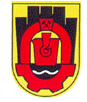 